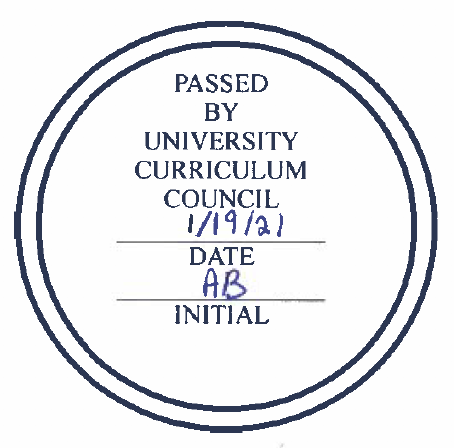 University Curriculum CouncilApproved CoursesJanuary 19, 2021New CoursesCourse Changes Expedited CoursesCourse DeactivationsT3 4150: MichelangeloHC 2410: OHIO Honors Engagement LabCollegeCourseBRICKSA&SENG 2510: British Literature IPillars:  HumanitiesA&SENG 2520:  British Literature IIPillars:  HumanitiesA&SENG 2530:  American Literature IPillars: HumanitiesA&SENG 2540:  American Literature IIPillars:  HumanitiesA&SECON 2700: Economics of ConflictPillars:  Soc/BehA&SECON 2600:  Economics of Health DisparitiesArches, ConnectedA&SECON 2510:  Global and Local Food EconomiesArches, ConnectedA&SECON 2400:  International Trade Relations and ApplicationsArches, ConnectedCOB MKT 3400: Non-Profit MarketingBridges, L & DCOBSASM 3400:  Sport Data Strategy and Innovation--ENTETM 1130:  Introduction to Engineering and Technological SciencesArches, NaturalENTET 1000:  The History of Engineering and Technology in SocietyArches, ConnectedENTET 2400:  Fundamentals of StatisticsArches, ConstructedENTET 2450:  Engineering StatisticsArches, ConstructedFARAH 3591/5591:  History of Graphic Design--CourseChangesBRICKSBA 2500: Strategic Business CommunicationChanges: Topics/texts/KGFsBSLCOED 6210: Coaching Soccer: The Beautiful GameDescription, LOs, Topics/Texts/KGFsCOED 6220: Concepts of Soccer Player DevelopmentDescription, LOs, Topics/Texts/KGFsCOED 6270: Advanced Soccer Player DevelopmentDescription, LOs, Topics/Texts/KGFsCOED 6280: Leadership and Team Dynamics in SoccerDescription, LOs, Topics/Texts/KGFsCOED 6300: Training and Conditioning Description, LOs, Topics/Texts/KGFsECEE 2400: Infant/Toddler Mental Health and DevelopmentDescription, LOs, Topics/KGFs, BRICKSPSBSEDPL 4580: Professional Internship in Early ChildLOs, Exp Learn, BRICKS BSL/BLDEDPL 4610: Professional Internship in Middle ChildLOs, Exp Learn, BRICKS BSL/BLDEDPL 4630: Professional Internship in AdolescenceLOs, Exp Learn, BRICKS BSL/BLDEDSP 3700: Understanding and Guiding BehaviorCourse #, name, description, LOs, topics/KGFs, dual listENG 2010: Introduction to Prose Fiction and NonfictionDescription, LOs, requisite, set-aside, Topics/KGFs, BRICKSPTCENG 2020: Introduction to Poetry and DramaDescription, LOs, requisite, set-aside, Topics/KGFs, BRICKSPTCENG 4600: Topics in English StudiesShort name, description, LOs, requisite, Topics/texts/KGFs, BRICKSBSL/CapENG 4640: British AuthorsShort name, description, LOs, requisite, Topics/texts/KGFs, BRICKSBSL/CapENG 4650: American AuthorsShort name, description, LOs, requisite, Topics/texts/KGFs, BRICKSBSL/CapENG 4660: International AuthorsShort name, description, LOs, requisite, Topics/texts/KGFs, BRICKSBSL/CapIHS 2290: Global Health in Film & TheaterDescription, LOs, Topics/Texts/KGFs, BRICKSACsWJOUR 2150: Mass Media Writing PrinciplesLOs, requisite,  Topics/KGFsLING 2750: Introduction to Language and CultureDescription, LOs, Topics/Texts/KGFs, BRICKSFIE/ACnWMGT 3100: Values, Business Ethics, and Corporate RDescriptionBERMGT 3730: Entrepreneurial Business ConsultingComponent, LOs, Exp Learn, BRICKSBLDMGT 3735: Entrepreneurship in PracticeLOs, Exp Learn, BRICKS BLDSASM 3120: Sports Governance and EthicsLOs, BRICKSBERSASM 3910: Internship in Sport ManagementCourse #, requisite, hrs, Exp LearnSASM 4000: Diversity, Equity and Inclusion in SportName, description, LOs, BRICKSBDPSASM 4450: Sport Ticket Sales and Revenue StreamsName, description, requisite, textsSASM 4500: Bobcat Sport ConsultingName, description, LOs, Exp Learn, BRICKSBER/CapCourseChangesMBA 6340: Organizational Behavior and Human ResourcesRequisiteNURS 1111: Foundations of Nursing PracticeLOsNURS 1112: Health Assessment Across the LifespanLOsNURS 1131: Pharmacology ILOsNURS 1211: Medical Surgical Nursing ILOs, topicsNURS 1221: Mental Health NursingLOs, topicsNURS 1231: Pharmacology IILOs, topicsNURS 2111: Medical Surgical Nursing IILOs, topicsNURS 2221: Integrated Nursing PracticeLOs, topicsNRSE 2111: Clinical Judgment IILOsNRSE 2211: Clinical Judgment IIILOsNRSE 2231: Health AssessmentLOsNRSE 2241: Pharmacology in NursingLOsNRSE 4211: Clinical Judgment VILOsNRSE 6230: Advanced PharmacologyLOs, requisite, topics/texts/KGFsPT 8920: Clinical Practicum ILOsPT 8921: Clinical Practicum IILOsPT 8922: Clinical Practicum IIILOsPT 8923: Clinical Practicum IVLOsPT 8924: Extended Terminal Clinical PracticumLOsSASM 2920: The Sport Experience: PracticumNameSASM 4110: International Sport ManagementTexts/KGFs